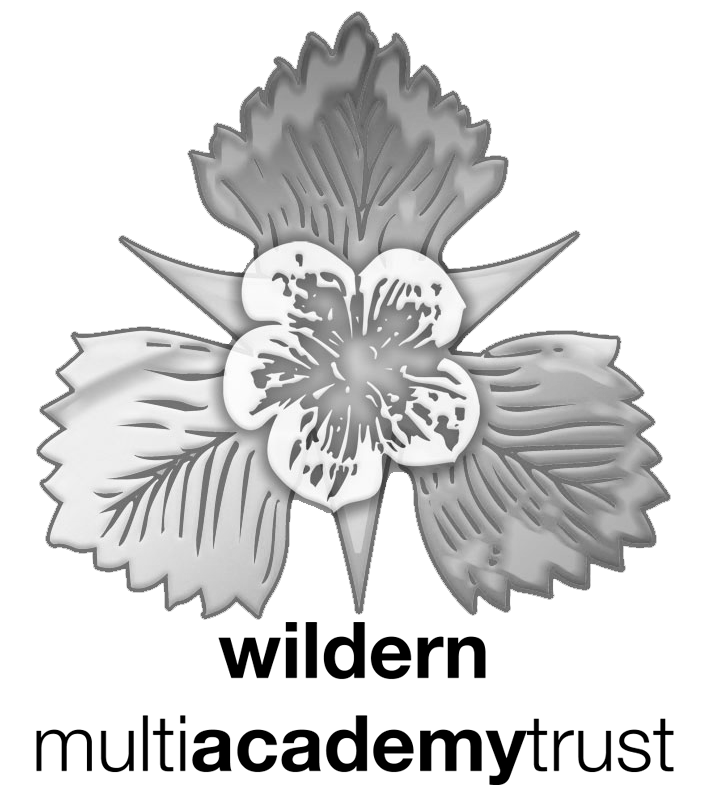 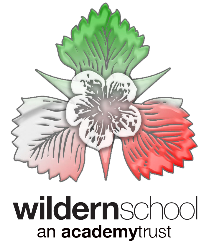 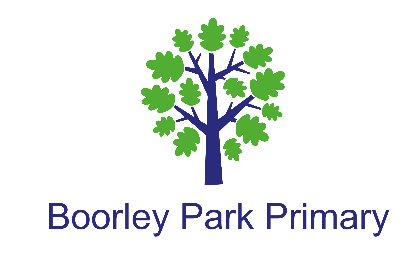 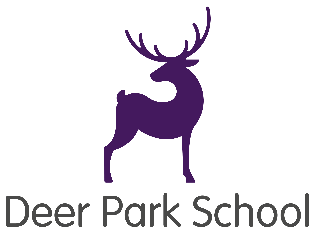 Guidelines for completing our Teaching Staff Application FormWildern Academy Trust is committed to safeguarding the welfare of children and young people.A completed application form is required of all candidates as part of the application process. A Curriculum Vitae (CV) is not required and will, therefore, not be considered or printed within the short listing process.If a disability precludes a candidate from completing an application form, please contact Mrs J Keay – HR Manager, for further guidance. Contact details are shown at the end of these guidelines.Please note, an incomplete application form will not be accepted and may be returned for completion before it can be considered.Completing the Application FormPlease use black ink in completing the Application FormSection 1	Complete the details as specified on the advertisement indicating which school within the trust you are applying to.Section 2	Surname and first names should be those shown on the candidate’s passport or driving licence, including ALL middle names.Ensure current address, contact telephone numbers and email address is provided. If a change of address or telephone number is imminent please include these details on a separate sheet and attach to the Application Form.Section 3, 4 and 5	Most recent experiences should be listed first, where applicable. A brief explanation should be given where there are gaps in an applicant’s education/employment history.Do not leave any gaps in the information provided. Insert n/a, if not applicable.Section 6	Candidate is invited to provide further information in support of their application.  This may be hand written or word processed. It should not exceed two pages, minimum font size 11.Please note, if candidates are required to address specific issues within their statement in support of their Application, details of this will be included in the specific post details on the school website.Section 7	Two references should be provided, one of whom must be the candidate’s current employer or Headteacher. If the candidate is not currently working with children but had done so in the past, an additional reference should be from the employer for whom the candidate was most recently employed to work with children. The Headteacher will request written references before interview for all candidates, including internal applicants. Open references and/or testimonials or photocopied references will not be accepted in support of the candidate’s suitability for the post.References will be checked against the candidate’s Application Form.  Discrepancies or other concerns may be checked with the candidate prior to interview.Candidates are advised to be mindful of the time required for referees to complete and return references, particularly if applying from overseas.Section 8	Complete as requested on the Application Form. Do not leave any gaps in the information provided. Insert n/a, if not applicable.Section 9	Please read fully.Section 10		Please indicate ‘Yes or No’. If ‘Yes’ respond as indicated.  Section 11		Please read the information carefully. Sign and date in full.Candidates are advised to retain a copy of the completed Application Form and any supporting information included with the Application.Submitting the Application FormEmailed applications are encouraged and should be e-mailed to hr@wildern.org. Postal applications should be addressed to Mrs P Weston, HR Department, Wildern School, Wildern Lane, Hedge End, Southampton, SO30 4EJ. Please ensure you apply the correct postage rate, based on the size and weight of your envelope, as incorrect postage may mean your application is not received by the closing date. Short listing ProcedureThe interview panel will review the applications received to agree the short list.Only those candidates who have been short listed will be contacted for interview. If you have not been contacted within 4 weeks of the closing date your application has not been short listed for interview.Interview ProcedureThe school will aim to give applicants one weeks’ notice of an interview so that personal arrangements can be made and preparation time is available. If the notice is less than one week it will be up to the individual applicant to decide if he/she would still like to accept the invitation to interview; to ensure equality of opportunity the time cannot be extended to accommodate individuals’ needs.Full details of the interview process will be sent to candidates with the invitation to interview.